Муниципальное дошкольное образовательное учреждение «Детский сад №1 «Теремок»Технологическая карта логопедического занятия по автоматизации звука [Ж]Возраст детей – 5-6 лет, количество детей – 5, логопедическое заключение: фонетико-фонематическое недоразвитие речи+ стертая форма дизартрии.1.Место занятия в системе логопедической работы - Автоматизация звука [Ж] в слогах, словах, в предложении.2. Место данной темы в общей системе логопедической работы.- Совершенствование звукопроизношения,  фонематических процессов, развитие и коррекция лексико-грамматического строя речи, связной речи, обогащения словаря, 3. Подготовленность данного занятия предыдущим обучением и связь с последующим.Перед данным занятием проводилась работа по постановке звука [Ж], укрепление артикуляционного аппарата, логопедический массаж. Последующие занятия предусматривают усложнение материала по автоматизации звука, дифференцирование с шипящим звуком [Ш], свистящим звуком [З], увеличение объема словаря, развитие общей и мелкой моторики.Технологии: использовались в процессе деятельности -технологии дифференцированного обучения (осуществление индивидуального и дифференцированного подхода), технологии коррекции звукопроизношения, технологии формирования речевого дыхания при различных нарушениях произносительной стороны речи, технологии развития лексико-грамматической стороны речи, технологии развития связной речи, современных ИТ, здоровьесберегающие, STEM-технология-конструирование из легоконструктора.Технологическая карта логопедического занятия «Поиграем, пожужжим -очень мы с жуком дружны» Приложение 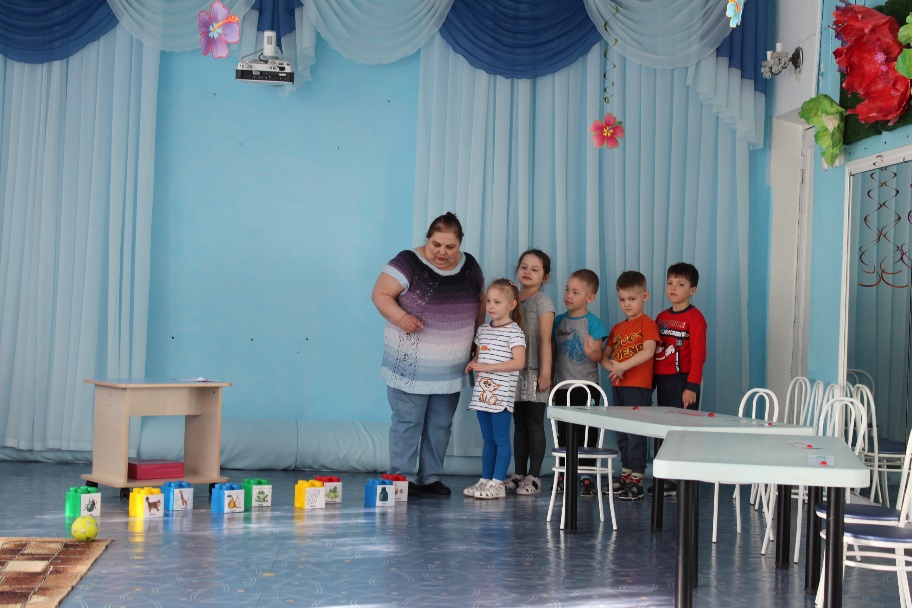 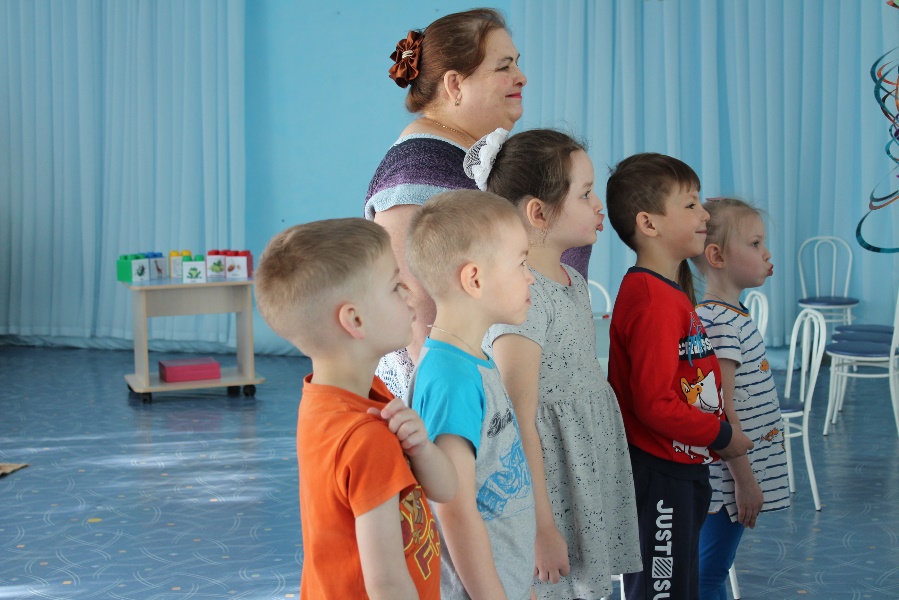   1.Организционный момент.                                                   2.Артикуляционная гимнастика.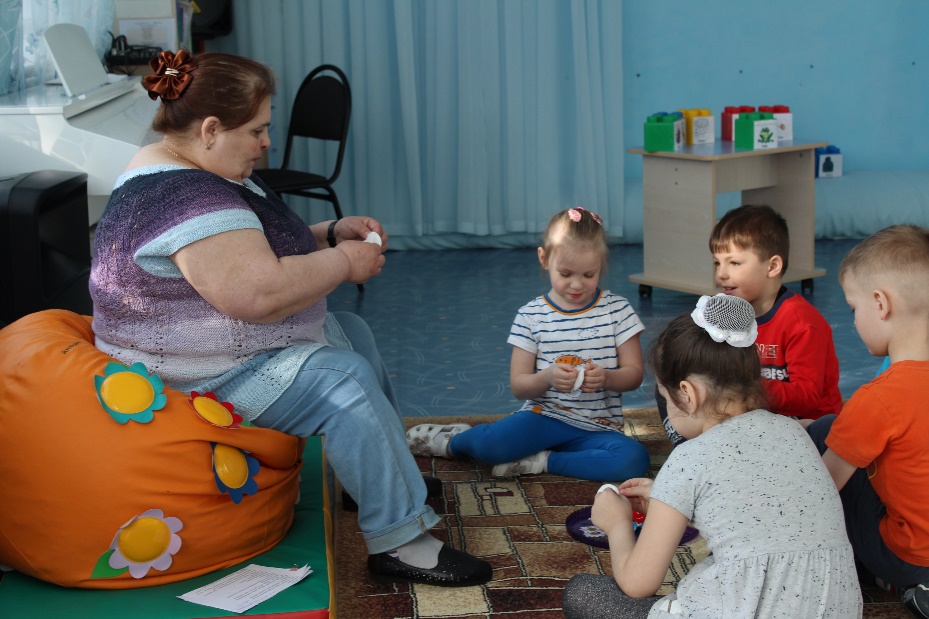 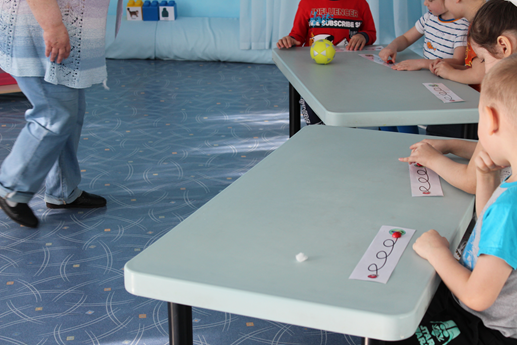 3.Упражнение «Фокус»                                                                4.Упражнение «Звуковые дорожки»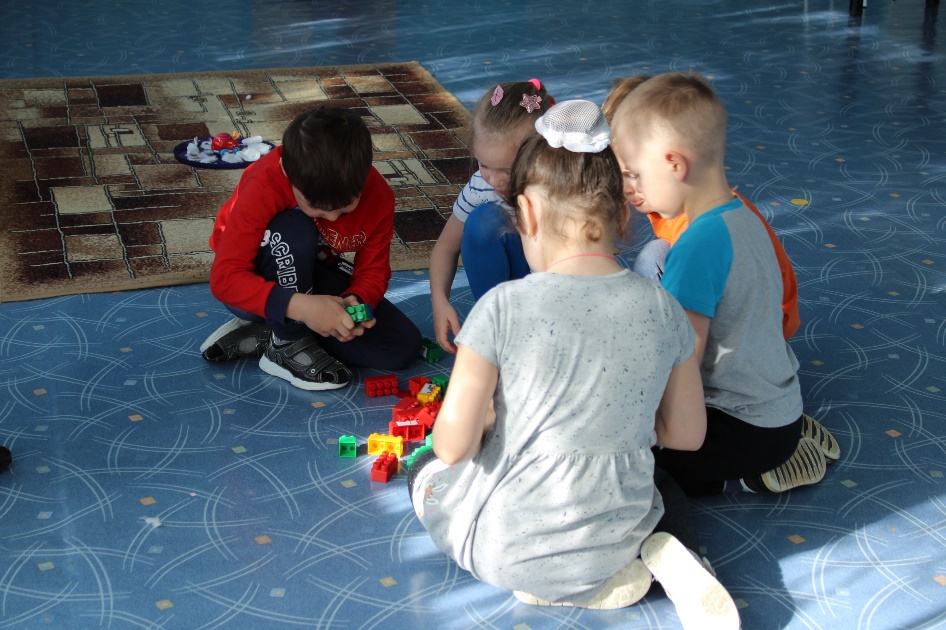 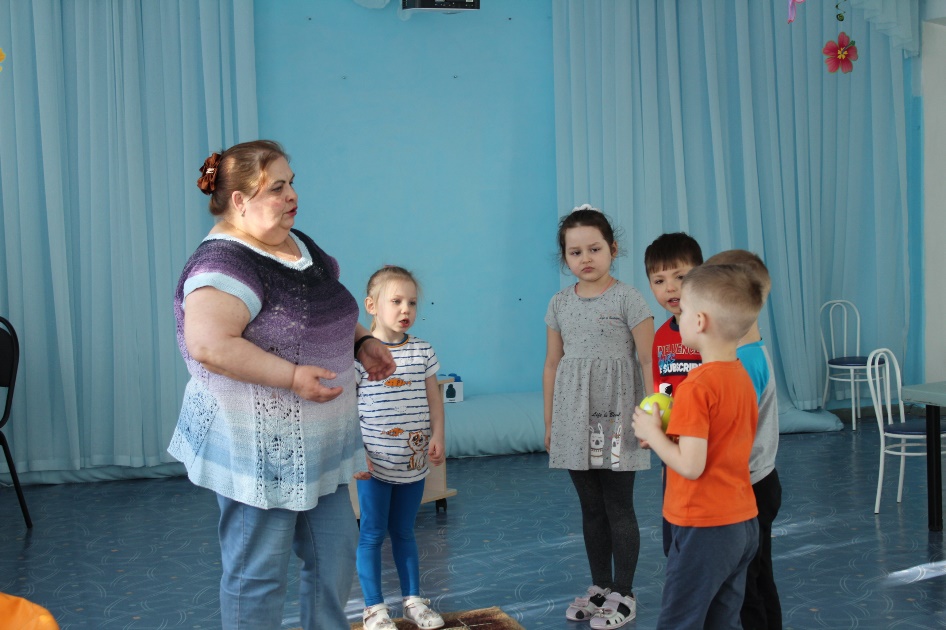 5. Упражнение «Картинки-половинки»                                      6.Упражнение «Назови ласково»Самоанализ подгруппового логопедического занятия.Головина Ольга Валентиновна, учитель-логопед, первой квалификационной категории,  МДОУ «Детский сад № 1 «Теремок»Форма занятия – подгрупповоеТема занятия: «Поиграем, пожужжим -очень мы с жуком дружны»Возраст детей – 5-6 лет, количество детей – 5, логопедическое заключение: фонетико-фонематическое недоразвитие речи+ стертая форма дизартрии.1.Место занятия в системе логопедической работы - Автоматизация звука [Ж] в слогах, словах, в предложении.2. Место данной темы в общей системе логопедической работы.- Совершенствование звукопроизношения,  фонематических процессов, развитие и коррекция лексико-грамматического строя речи, связной речи, обогащения словаря, 3. Подготовленность данного занятия предыдущим обучением и связь с последующим.Перед данным занятием проводилась работа по постановке звука [Ж], укрепление артикуляционного аппарата, логопедический массаж. Последующие занятия предусматривают усложнение материала по автоматизации звука, дифференцирование с шипящим звуком [Ш ],свистящим звуком  [З] увеличение объема словаря, развитие общей и  мелкой моторики.4. Используемые технологии: логопедический  самомассаж, телесно-ориентированные, кинезио-терапия,  ,здоровье-сбережение5. Анализ целей и задач занятия.Цель: Автоматизировать  звук  [Ж] в слогах, словах и предложениях.Задачи:Коррекционно-образовательные:- знакомство  с образом  буквы Ж;- обогащать словарный запас;- совершенствовать лексико-грамматический строй речи: формировать навык образования существительных с помощью уменьшительно-ласкательных суффиксов; Коррекционно-развивающие:-укреплять мышцы артикуляционного аппарата, совершенствовать навык правильного произнесения звука [Ж];- развивать фонематический слух: умение выделять звук [Ж] в слове;- развивать память, мышление, внимание, крупную и мелкую моторику, умение согласовывать речь и движение.Коррекционно-воспитательные:- воспитывать интерес к занятия;- вырабатывать усидчивость, самоконтроль.6. Анализ структуры и организации занятия:а) Данная тема соответствует основной цели и поставленным в процессе занятия задачам.б) Занятие состоит из следующих этапов:Организационный момент – создание  эмоционального  настроя на занятие.Мотивационный этап – игровая деятельность, направленная на актуализацию имеющихся знаний у детей.Основной этап – состоит из нескольких заданий , упражнений:Активизация внимание на предстоящую деятельность-формулирование заданий логопедом, актуализация навыка выполнения артикуляционной гимнастики, осознанности действий при произнесении звука, автоматизация звука в слогах, в чистоговорках, в предложении; образования существительных с помощью уменьшительно-ласкательных суффиксов; интонационной выразительности речи Динамическая  пауза - развитие общей и мелкой моторики, слухового внимания, координации движений, переключаемости.Рефлексивно-оценочный  этап - формирование навыка самоанализа, самооценки, развитие воображения и зрительного восприятия.в) Каждый этап связан между собой решением определенных задач, после каждого этапа подводится мини итог через разнообразные виды проверок.г) Целесообразность распределения времени - на каждый этап выделено определенное время:-Орг. момент - 1 мин.- Мотивационный момент  – 3 мин.- Основная часть - 20 мин.-Динамическая пауза  – 3 мин.- Итог занятия - 2 мин.- Рефлексия - 1 мин.7. Анализ этапов занятияОрг. момент  Тренировка памяти и мышления, слухового восприятия.Основной этап состоит из введения в тему.В основной этап включены упражнения артикуляционной гимнастики и самомассаж направленные на укрепление мышц речевого аппарата, упражнение на развитие речевого дыхания, упражнение на произнесение изолированного звука, упражнение на произнесение звука в слогах и словах, в предложении; упражнения на активизацию межполушарных взаимосвязей; игра на слуховое внимание и словоизменение; упражнения на мышление и внимание, физминутка -картинки-половинки, динамическая пауза- которые способствуют развитию слухового внимания координации движений и переключаемости.В конце занятия подводится рефлексивно-оценочный этап, где дети дают оценку своей работе, которая соответствует их настроению и успехам.Весь материал, используемый на занятии, соответствует перспективному плану работы и подобран согласно речевым и возрастным особенностям детей данной группы.На занятии используются игровые, учебные и поисковые методы и приемы. Все они соответствуют общей цели занятия.Все наглядные пособия использовались с целью мотивации, создания проблемно-поисковых ситуаций, помощи в выполнении, внесения разнообразия в занятие, помогали достигать более высоких результатов при выполнении заданий.8. Оценка коррекционной направленности занятия.На занятии даны задания, в которых используются следующие виды деятельности: анализ, синтез, сравнение.- В процессе занятия проведена игра на внимание и физкультурная пауза, которая помогла снять мышечное и эмоциональное напряжение, активизировала внимание детей.- Предложенный на занятии речевой материал: дидактический материал (предметные картинки, лего-конструктор) соответствовала возрастному и программному требованию.- В процессе выполнений заданий, упражнений, игр проводилась работа по совершенствованию звукопроизношения, формированию психических функций, были задействованы слуховой, зрительный, анализаторы.- Задания давались детям с учетом их уровня развития и речевого дефекта.- Инструкции предлагались в игровой форме, поэтапно, от простого к сложному. При необходимости логопедом оказывалась направляющая помощь.9. Анализ работы и поведения детей на занятии.На занятии все дети были активны, с заданиями справлялись быстро и правильно, помогали при необходимости друг другу, обращались за помощью к логопеду, были внимательными на протяжении всего рабочего процесса.Особенность речевой деятельности детей данной группы заключается в отягощенном речевом нарушении при котором важно понимать и чувствовать работы мышц всего речевого аппарата-лица, губ, языка, щек; недостаточной сформированности фонематического восприятия, грамматического строя речи, словообразовательных процессов.Логопедическое занятие позволяет формировать общеобразовательные навыки и специальные умения.Ко всем детям предъявлялись требования, не превышающие их возможности. Задания выполнялись как самостоятельно, так и с направляющей помощью учителя-логопеда. А так же дети помогали друг другу.На последующих занятиях приобретенные знания и умения закрепляются.Поставленные перед детьми  цели и задачи решены в полном объёме.Ф.И.О.учителя-логопедаГоловина Ольга Валентиновна, учитель-логопед, первой квалификационной категории,  МДОУ «Детский сад № 1 «Теремок»Головина Ольга Валентиновна, учитель-логопед, первой квалификационной категории,  МДОУ «Детский сад № 1 «Теремок»Головина Ольга Валентиновна, учитель-логопед, первой квалификационной категории,  МДОУ «Детский сад № 1 «Теремок»Головина Ольга Валентиновна, учитель-логопед, первой квалификационной категории,  МДОУ «Детский сад № 1 «Теремок»Головина Ольга Валентиновна, учитель-логопед, первой квалификационной категории,  МДОУ «Детский сад № 1 «Теремок»Головина Ольга Валентиновна, учитель-логопед, первой квалификационной категории,  МДОУ «Детский сад № 1 «Теремок»Головина Ольга Валентиновна, учитель-логопед, первой квалификационной категории,  МДОУ «Детский сад № 1 «Теремок»Группа,логопедическое заключениеДети 5-6 летнего возраста; подгрупповое-5 человек; логопедическое заключение: фонетико-фонематическое недоразвитие речи+ стертая дизартрияДети 5-6 летнего возраста; подгрупповое-5 человек; логопедическое заключение: фонетико-фонематическое недоразвитие речи+ стертая дизартрияДети 5-6 летнего возраста; подгрупповое-5 человек; логопедическое заключение: фонетико-фонематическое недоразвитие речи+ стертая дизартрияДети 5-6 летнего возраста; подгрупповое-5 человек; логопедическое заключение: фонетико-фонематическое недоразвитие речи+ стертая дизартрияДети 5-6 летнего возраста; подгрупповое-5 человек; логопедическое заключение: фонетико-фонематическое недоразвитие речи+ стертая дизартрияДети 5-6 летнего возраста; подгрупповое-5 человек; логопедическое заключение: фонетико-фонематическое недоразвитие речи+ стертая дизартрияДети 5-6 летнего возраста; подгрупповое-5 человек; логопедическое заключение: фонетико-фонематическое недоразвитие речи+ стертая дизартрияТема занятия«Поиграем, пожужжим -очень мы с жуком дружны»«Поиграем, пожужжим -очень мы с жуком дружны»«Поиграем, пожужжим -очень мы с жуком дружны»«Поиграем, пожужжим -очень мы с жуком дружны»«Поиграем, пожужжим -очень мы с жуком дружны»«Поиграем, пожужжим -очень мы с жуком дружны»«Поиграем, пожужжим -очень мы с жуком дружны»Тип занятияАвтоматизация звука [Ж] в слогах, словах ,в предложенииАвтоматизация звука [Ж] в слогах, словах ,в предложенииАвтоматизация звука [Ж] в слогах, словах ,в предложенииАвтоматизация звука [Ж] в слогах, словах ,в предложенииАвтоматизация звука [Ж] в слогах, словах ,в предложенииАвтоматизация звука [Ж] в слогах, словах ,в предложенииАвтоматизация звука [Ж] в слогах, словах ,в предложенииСовременные технологии  Логопедический массаж, телесно-ориентированные, кинезио-терапия,  ,здоровье-сбережение Логопедический массаж, телесно-ориентированные, кинезио-терапия,  ,здоровье-сбережение Логопедический массаж, телесно-ориентированные, кинезио-терапия,  ,здоровье-сбережение Логопедический массаж, телесно-ориентированные, кинезио-терапия,  ,здоровье-сбережение Логопедический массаж, телесно-ориентированные, кинезио-терапия,  ,здоровье-сбережение Логопедический массаж, телесно-ориентированные, кинезио-терапия,  ,здоровье-сбережение Логопедический массаж, телесно-ориентированные, кинезио-терапия,  ,здоровье-сбережениеЦель  занятияАвтоматизировать  звук  [Ж] в слогах, словах и предложениях.Автоматизировать  звук  [Ж] в слогах, словах и предложениях.Автоматизировать  звук  [Ж] в слогах, словах и предложениях.Автоматизировать  звук  [Ж] в слогах, словах и предложениях.Автоматизировать  звук  [Ж] в слогах, словах и предложениях.Автоматизировать  звук  [Ж] в слогах, словах и предложениях.Автоматизировать  звук  [Ж] в слогах, словах и предложениях.Задачи занятияКоррекционно-образовательные:- знакомство  с образом  буквы Ж;- обогащать словарный запас;- совершенствовать лексико-грамматический строй речи: формировать навык образования существительных с помощью уменьшительно-ласкательных суффиксов; Коррекционно-развивающие:-укреплять мышцы артикуляционного аппарата, совершенствовать навык правильного произнесения звука [Ж];- развивать фонематический слух: умение выделять звук [Ж] в слове, интонационно выделять слово в предложении;- развивать память, мышление, внимание, крупную и мелкую моторику, умение согласовывать речь и движение.Коррекционно-воспитательные:- воспитывать интерес к занятия;- вырабатывать усидчивость, самоконтроль.Коррекционно-образовательные:- знакомство  с образом  буквы Ж;- обогащать словарный запас;- совершенствовать лексико-грамматический строй речи: формировать навык образования существительных с помощью уменьшительно-ласкательных суффиксов; Коррекционно-развивающие:-укреплять мышцы артикуляционного аппарата, совершенствовать навык правильного произнесения звука [Ж];- развивать фонематический слух: умение выделять звук [Ж] в слове, интонационно выделять слово в предложении;- развивать память, мышление, внимание, крупную и мелкую моторику, умение согласовывать речь и движение.Коррекционно-воспитательные:- воспитывать интерес к занятия;- вырабатывать усидчивость, самоконтроль.Коррекционно-образовательные:- знакомство  с образом  буквы Ж;- обогащать словарный запас;- совершенствовать лексико-грамматический строй речи: формировать навык образования существительных с помощью уменьшительно-ласкательных суффиксов; Коррекционно-развивающие:-укреплять мышцы артикуляционного аппарата, совершенствовать навык правильного произнесения звука [Ж];- развивать фонематический слух: умение выделять звук [Ж] в слове, интонационно выделять слово в предложении;- развивать память, мышление, внимание, крупную и мелкую моторику, умение согласовывать речь и движение.Коррекционно-воспитательные:- воспитывать интерес к занятия;- вырабатывать усидчивость, самоконтроль.Коррекционно-образовательные:- знакомство  с образом  буквы Ж;- обогащать словарный запас;- совершенствовать лексико-грамматический строй речи: формировать навык образования существительных с помощью уменьшительно-ласкательных суффиксов; Коррекционно-развивающие:-укреплять мышцы артикуляционного аппарата, совершенствовать навык правильного произнесения звука [Ж];- развивать фонематический слух: умение выделять звук [Ж] в слове, интонационно выделять слово в предложении;- развивать память, мышление, внимание, крупную и мелкую моторику, умение согласовывать речь и движение.Коррекционно-воспитательные:- воспитывать интерес к занятия;- вырабатывать усидчивость, самоконтроль.Коррекционно-образовательные:- знакомство  с образом  буквы Ж;- обогащать словарный запас;- совершенствовать лексико-грамматический строй речи: формировать навык образования существительных с помощью уменьшительно-ласкательных суффиксов; Коррекционно-развивающие:-укреплять мышцы артикуляционного аппарата, совершенствовать навык правильного произнесения звука [Ж];- развивать фонематический слух: умение выделять звук [Ж] в слове, интонационно выделять слово в предложении;- развивать память, мышление, внимание, крупную и мелкую моторику, умение согласовывать речь и движение.Коррекционно-воспитательные:- воспитывать интерес к занятия;- вырабатывать усидчивость, самоконтроль.Коррекционно-образовательные:- знакомство  с образом  буквы Ж;- обогащать словарный запас;- совершенствовать лексико-грамматический строй речи: формировать навык образования существительных с помощью уменьшительно-ласкательных суффиксов; Коррекционно-развивающие:-укреплять мышцы артикуляционного аппарата, совершенствовать навык правильного произнесения звука [Ж];- развивать фонематический слух: умение выделять звук [Ж] в слове, интонационно выделять слово в предложении;- развивать память, мышление, внимание, крупную и мелкую моторику, умение согласовывать речь и движение.Коррекционно-воспитательные:- воспитывать интерес к занятия;- вырабатывать усидчивость, самоконтроль.Коррекционно-образовательные:- знакомство  с образом  буквы Ж;- обогащать словарный запас;- совершенствовать лексико-грамматический строй речи: формировать навык образования существительных с помощью уменьшительно-ласкательных суффиксов; Коррекционно-развивающие:-укреплять мышцы артикуляционного аппарата, совершенствовать навык правильного произнесения звука [Ж];- развивать фонематический слух: умение выделять звук [Ж] в слове, интонационно выделять слово в предложении;- развивать память, мышление, внимание, крупную и мелкую моторику, умение согласовывать речь и движение.Коррекционно-воспитательные:- воспитывать интерес к занятия;- вырабатывать усидчивость, самоконтроль.Планируемые образовательные результатыПредметные :Метапредметные:Метапредметные:Метапредметные:Личностные Личностные Личностные Планируемые образовательные результатыВ результате занятия  дети научатся:- четко выделять звук[ж ] на слух и в произношении в слогах и словах;- определять место звука в слове.Познавательные :- продолжать формировать умение действовать по алгоритму;- закреплять умение делать выводы, анализировать;Регулятивные :– понимать и принимать коррекционную задачу, осуществлять ее решение  под руководством учителя – логопеда;- осуществлять самоконтроль;Коммуникативные:– строить высказывания, задавать вопросы;– слушать и понимать речь других;-включаться в диалог с учителем-логопедом  и сверстниками.Познавательные :- продолжать формировать умение действовать по алгоритму;- закреплять умение делать выводы, анализировать;Регулятивные :– понимать и принимать коррекционную задачу, осуществлять ее решение  под руководством учителя – логопеда;- осуществлять самоконтроль;Коммуникативные:– строить высказывания, задавать вопросы;– слушать и понимать речь других;-включаться в диалог с учителем-логопедом  и сверстниками.Познавательные :- продолжать формировать умение действовать по алгоритму;- закреплять умение делать выводы, анализировать;Регулятивные :– понимать и принимать коррекционную задачу, осуществлять ее решение  под руководством учителя – логопеда;- осуществлять самоконтроль;Коммуникативные:– строить высказывания, задавать вопросы;– слушать и понимать речь других;-включаться в диалог с учителем-логопедом  и сверстниками.Формирование  положительного интереса к учебному материалу и логопедическим занятиям;- формирование у дошкольников навыков самоконтроля;- воспитывать уважительное отношение к собеседнику.Формирование  положительного интереса к учебному материалу и логопедическим занятиям;- формирование у дошкольников навыков самоконтроля;- воспитывать уважительное отношение к собеседнику.Формирование  положительного интереса к учебному материалу и логопедическим занятиям;- формирование у дошкольников навыков самоконтроля;- воспитывать уважительное отношение к собеседнику.Ресурсы занятиякартинки с изображением предметов на деталях лего –конструктора среднего размера, в названии которых есть звук [Ж]; игрушка «Жук»; буква Ж; мяч; ватный диск, мелкие детали  Лего-конструктора с картинками-половинками, длинные детали «слова», символы-«жуки», звуковые дорожки, коробка с двойным дном.картинки с изображением предметов на деталях лего –конструктора среднего размера, в названии которых есть звук [Ж]; игрушка «Жук»; буква Ж; мяч; ватный диск, мелкие детали  Лего-конструктора с картинками-половинками, длинные детали «слова», символы-«жуки», звуковые дорожки, коробка с двойным дном.картинки с изображением предметов на деталях лего –конструктора среднего размера, в названии которых есть звук [Ж]; игрушка «Жук»; буква Ж; мяч; ватный диск, мелкие детали  Лего-конструктора с картинками-половинками, длинные детали «слова», символы-«жуки», звуковые дорожки, коробка с двойным дном.картинки с изображением предметов на деталях лего –конструктора среднего размера, в названии которых есть звук [Ж]; игрушка «Жук»; буква Ж; мяч; ватный диск, мелкие детали  Лего-конструктора с картинками-половинками, длинные детали «слова», символы-«жуки», звуковые дорожки, коробка с двойным дном.картинки с изображением предметов на деталях лего –конструктора среднего размера, в названии которых есть звук [Ж]; игрушка «Жук»; буква Ж; мяч; ватный диск, мелкие детали  Лего-конструктора с картинками-половинками, длинные детали «слова», символы-«жуки», звуковые дорожки, коробка с двойным дном.картинки с изображением предметов на деталях лего –конструктора среднего размера, в названии которых есть звук [Ж]; игрушка «Жук»; буква Ж; мяч; ватный диск, мелкие детали  Лего-конструктора с картинками-половинками, длинные детали «слова», символы-«жуки», звуковые дорожки, коробка с двойным дном.картинки с изображением предметов на деталях лего –конструктора среднего размера, в названии которых есть звук [Ж]; игрушка «Жук»; буква Ж; мяч; ватный диск, мелкие детали  Лего-конструктора с картинками-половинками, длинные детали «слова», символы-«жуки», звуковые дорожки, коробка с двойным дном.Характеристика этапХарактеристика этапХарактеристика этапХарактеристика этапХарактеристика этапХарактеристика этапХарактеристика этапХарактеристика этапНазвание этапа.ЦелиСодержание этапаСодержание этапаДеятельность учителя-логопедаДеятельность дошкольниковДеятельность дошкольниковФормаработыФормаработы1.Организационный этап (1 мин.)Цели:-дать положительный настрой на занятие;- создать комфортные условия для работыЛогопед: Здравствуйте. На прошлом занятии к нам приходил Жук. Помните, как он разговаривал? (Он жужжал-ЖЖЖЖЖЖ). Сегодня Жук опять хочет с вами поиграть и для игры он приготовил…Лего конструктор.Логопед: Здравствуйте. На прошлом занятии к нам приходил Жук. Помните, как он разговаривал? (Он жужжал-ЖЖЖЖЖЖ). Сегодня Жук опять хочет с вами поиграть и для игры он приготовил…Лего конструктор.Создает эмоциональный настрой на занятие.Приветствуют учителя-логопеда, настраиваются  на занятие.Приветствуют учителя-логопеда, настраиваются  на занятие.фронтальнаяфронтальная2. Мотивационный этап (3 мин.)Цели:- актуализировать требования со стороны учебной деятельности;- создать  условия  для возникновения  внутренней потребности включенности  в учебную деятельность;- Назовите картинки на деталях Лего и прокатите мяч только к тем, в названии которых услышите звук [Ж]. - Назовите картинки на деталях Лего и прокатите мяч только к тем, в названии которых услышите звук [Ж].  Организует деятельность, направленную на актуализацию имеющихся знаний.Ребенок называет предметную картинку, прокатывает мяч к кубику с картинкой в названии  которой звук [Ж], берет и ставит на стол Ребенок называет предметную картинку, прокатывает мяч к кубику с картинкой в названии  которой звук [Ж], берет и ставит на стол  Фронтальная, индивидуальная Фронтальная, индивидуальная3.Основной этап: (20 мин)Активизация внимания к новому материалуЦель:-подвести детей к предстоящей деятельностиСегодня вы будете продолжать учиться правильно произносить звук [Ж] в слогах, словах и предложениях.  .Сегодня вы будете продолжать учиться правильно произносить звук [Ж] в слогах, словах и предложениях.  .Формулирует задание. Принимают  заданиеПринимают  задание Фронтальная, индивидуальная Фронтальная, индивидуальная4.Актуализация знаний  по теме.Цель:- выявление затруднений в индивидуальной деятельности  каждого обучающегося1.Артикуляционная гимнастика- «Улыбка»-«Трубочка»Тянем губы мы к ушам,Улыбнемся малышам.А потом тяни вперед,Как у слоненка хоботок.-«Грибок»Вырос гриб большой в лесу, В садик гриб я принесу. Раз, два, три, четыре, пять Гриб мне надо удержать.- «Вкусное варенье»Мы сегодня ели Вкусное варенье.-Какое вы любите варенье?-«Чашечка»А теперь чаёк попьём,Чай мы в чашечку нальём.-«Лошадка»Скачем, скачем на лошадке. Очень цокать нам приятно. Ритм копыта отбиваютЯзычок им помогает Самомассаж щек..- «Фокус» (для выработки плавной, длительной струи).ватный диск разделить, пинцетным захватом отделить часть ваты и положить на кончик носа, язык выдвинуть к верхней губе ,сильно подуть, направление воздуха вверх2. Повторение артикуляции звука [Ж] - для совершенствования навыка произнесения звука [Ж] и проверки осознанности действий ребенка.В каком положении находятся губы?.. вытянуты вперед, «бубликом».В каком положении находятся зубы?.. приоткрыты.Где находится кончик языка?.. поднят вверх в форме чашечки.Где находятся края языка?.. прижаты к верхним коренным зубам.Какая струя воздуха?.. теплая.В произнесении звука голос участвует?.. да, горлышко поет, звук [Ж] звонкий.Произнесите звук еще раз, а поможет  вам  звуковая дорожка.1.Артикуляционная гимнастика- «Улыбка»-«Трубочка»Тянем губы мы к ушам,Улыбнемся малышам.А потом тяни вперед,Как у слоненка хоботок.-«Грибок»Вырос гриб большой в лесу, В садик гриб я принесу. Раз, два, три, четыре, пять Гриб мне надо удержать.- «Вкусное варенье»Мы сегодня ели Вкусное варенье.-Какое вы любите варенье?-«Чашечка»А теперь чаёк попьём,Чай мы в чашечку нальём.-«Лошадка»Скачем, скачем на лошадке. Очень цокать нам приятно. Ритм копыта отбиваютЯзычок им помогает Самомассаж щек..- «Фокус» (для выработки плавной, длительной струи).ватный диск разделить, пинцетным захватом отделить часть ваты и положить на кончик носа, язык выдвинуть к верхней губе ,сильно подуть, направление воздуха вверх2. Повторение артикуляции звука [Ж] - для совершенствования навыка произнесения звука [Ж] и проверки осознанности действий ребенка.В каком положении находятся губы?.. вытянуты вперед, «бубликом».В каком положении находятся зубы?.. приоткрыты.Где находится кончик языка?.. поднят вверх в форме чашечки.Где находятся края языка?.. прижаты к верхним коренным зубам.Какая струя воздуха?.. теплая.В произнесении звука голос участвует?.. да, горлышко поет, звук [Ж] звонкий.Произнесите звук еще раз, а поможет  вам  звуковая дорожка.Организует  работу.Показывает артикуляцию звука.Контролирует выполнение упражнений.Оценивает, комментирует.Выполняют артикуляционные упражнения.Дети слушают, отвечают на вопросы.Самоконтроль в процессе произношения звуков с помощью зеркала.Отрабатывают произношение звука при помощи карточки, проводя указательным пальцем правой руки слева на правоВыполняют артикуляционные упражнения.Дети слушают, отвечают на вопросы.Самоконтроль в процессе произношения звуков с помощью зеркала.Отрабатывают произношение звука при помощи карточки, проводя указательным пальцем правой руки слева на правоФронтальная,индивидуальная Фронтальная,индивидуальная 5. Включение в систему знаний (закрепление).Цель:- обеспечить усвоение  произнесения звука в слогах с ударением и без - формировать умения са-мостоятельно применять полученные знания;-выявить трудности.Разминка «Произнеси слоги» (с изменением ударения):Жи-же-жа,                   Ажа-ожо-ужужо-жу-жи,                   Ажа-ожо-эже.же-жо-жу,                   Ажа-ужу-ижи. жа-жу-жи,                   Ажа-ижи-эже. жи-жо-жа                   Ижи-ажа-эже.Разминка «Произнеси слоги» (с изменением ударения):Жи-же-жа,                   Ажа-ожо-ужужо-жу-жи,                   Ажа-ожо-эже.же-жо-жу,                   Ажа-ужу-ижи. жа-жу-жи,                   Ажа-ижи-эже. жи-жо-жа                   Ижи-ажа-эже.Контролирует выполнение упражнений.Слушают, сравнивают, произносятСлушают, сравнивают, произносятФронтальная,индивидуальнаяФронтальная,индивидуальнаяЦель:-развивать мелкую моторику;-содействовать нормализации речевой функции;-создавать эмоционально-комфортную обстановку со сверстникамиВы, слыхали, этот странный звук? Он слышится из этой коробки. Что  здесь? Надо найти и собрать картинки-половинки, построить башню -называя картинки.(жаба, жёлудь, крыжовник, журнал, ножницы, пижама, снежинка, лыжи, жираф, журавль, флажок, пирожок, ёжик, жеребенок)Вы, слыхали, этот странный звук? Он слышится из этой коробки. Что  здесь? Надо найти и собрать картинки-половинки, построить башню -называя картинки.(жаба, жёлудь, крыжовник, журнал, ножницы, пижама, снежинка, лыжи, жираф, журавль, флажок, пирожок, ёжик, жеребенок)Контролирует выполнение упражнений, оценивает, комментируетСобирают детали мелкого Лего- конструктора ,называют словаСобирают детали мелкого Лего- конструктора ,называют словаФронтальная,индивидуальнаяФронтальная,индивидуальнаяПовтори чистоговорки в согласовании с  движением рук :(кулак, ребро, ладонь, хлопок)Цель:-активизировать межполушарные взаимодействия;-развивать воображение, зрительное и слуховое восприятиеЖа-жа-жа-жа-жа-жа, жили-были два ежа Жо-жо-жо-жо-жо-жо, мы дадим им пирожокЖу-жу-жу-жу-жу-жу, подлетает жук к ежуЖе- же- же- же- же- же, хочу кататься на ежеЖи- жи- жи- жи- жи- жи, убежали все ежиЖа-жа-жа-жа-жа-жа, жили-были два ежа Жо-жо-жо-жо-жо-жо, мы дадим им пирожокЖу-жу-жу-жу-жу-жу, подлетает жук к ежуЖе- же- же- же- же- же, хочу кататься на ежеЖи- жи- жи- жи- жи- жи, убежали все ежиКонтролирует выполнение упражнений, оценивает, комментируетПроговаривают чистоговорку, выполняют упражнения для кистей рук (–кулак-ребро-ладонь –хлопок) на каждое словоПроговаривают чистоговорку, выполняют упражнения для кистей рук (–кулак-ребро-ладонь –хлопок) на каждое словоИндивидуальная Индивидуальная Цель :-произносить звук [Ж] в предложении  выделяя ударное словоИгра «Будь внимателен- отвечай на вопрос старательно»1.Жеребёнок пасётся на лужайке (Кто пасётся на лужайке? Где пасётся жеребёнок? Что делает жеребёнок?)2.Женя любит джем и желе. (Что любит Женя? Кто любит джем и желе?)3. Жук жужжит на дорожке.(Кто жужжит на дорожке? Что делает жук на дорожке? Где жужжит жук?)Игра «Будь внимателен- отвечай на вопрос старательно»1.Жеребёнок пасётся на лужайке (Кто пасётся на лужайке? Где пасётся жеребёнок? Что делает жеребёнок?)2.Женя любит джем и желе. (Что любит Женя? Кто любит джем и желе?)3. Жук жужжит на дорожке.(Кто жужжит на дорожке? Что делает жук на дорожке? Где жужжит жук?)Контролирует выполнение, оценивает, комментирует   Отвечают  на вопрос предложением –выделяя  слово ударением   Отвечают  на вопрос предложением –выделяя  слово ударениемДинамическая пауза.(2 мин)  Цель: -развитие крупной моторики и умения согласовывать слова с действиями.А теперь мы отдохнем-встанем ноги разомнемУпражнение «Косарь». Встать, ноги врозь на ширине плеч, руки слегка согнуты в локтях и подняты вперед, пальцы сжаты в кулак. Поворачиваясь направо и налево, имитируя движения косаря, делать размашистые движения руками и произносить: «Ж-у-х! Ж-у-х!». Повторить 5-6 раз в среднем темпе.А теперь мы отдохнем-встанем ноги разомнемУпражнение «Косарь». Встать, ноги врозь на ширине плеч, руки слегка согнуты в локтях и подняты вперед, пальцы сжаты в кулак. Поворачиваясь направо и налево, имитируя движения косаря, делать размашистые движения руками и произносить: «Ж-у-х! Ж-у-х!». Повторить 5-6 раз в среднем темпе.Контролирует выполнение упражнений, Выполняют упражнение Выполняют упражнение Фронтально Фронтально Цель: -закрепление произношение звука [Ж] в словах,- развитие лексико-грамматического строя речи: формировать навык образования существительных с помощью уменьшительно-ласкательных суффиксов;У Жука замечательный мяч для игры. Я бросаю –слово называю-вы ловите -ласково произнесите. Игры с мячом- «Назови ласково». Формирование навыка образования существительных с помощью уменьшительно-ласкательных суффиксов.жук – жучокабажур -абажурчикжираф –жирафик -жирафчикжелток – желточекдождь – дождичекжаба – жабочкажурнал -журнальчикжетон –жетончикпижама – пижамкаживот – животикУ Жука замечательный мяч для игры. Я бросаю –слово называю-вы ловите -ласково произнесите. Игры с мячом- «Назови ласково». Формирование навыка образования существительных с помощью уменьшительно-ласкательных суффиксов.жук – жучокабажур -абажурчикжираф –жирафик -жирафчикжелток – желточекдождь – дождичекжаба – жабочкажурнал -журнальчикжетон –жетончикпижама – пижамкаживот – животикОрганизует  работу в кругу, бросает мяч, называет словаЛовят мяч –называют слова ласковоЛовят мяч –называют слова ласковоИндивидуально Индивидуально Цель  : развивать фонематический слух: умение интонационно выделять слово  [Ж] в предложении;Упражнение «Где спрятался звук»- (детали  Лего с картинками)Называя картинку выделите в каком месте находится звук [Ж] в  данном слове.  Сначала слово надо «прочитать» ,выделяя звук[Ж], затем поместить жучка в нужном месте: в начале, в конце или в середине.Упражнение «Где спрятался звук»- (детали  Лего с картинками)Называя картинку выделите в каком месте находится звук [Ж] в  данном слове.  Сначала слово надо «прочитать» ,выделяя звук[Ж], затем поместить жучка в нужном месте: в начале, в конце или в середине.Контролирует выполнение упражнений,«читают» слово по ладони (методика Шулешко) определяют место звука в слове, помещают «жучка» на детали Лего«читают» слово по ладони (методика Шулешко) определяют место звука в слове, помещают «жучка» на детали ЛегоИндивидуально Индивидуально Цель:-создание условий эмоционального отклика;-знакомство с образом буквы.Вновь раздается звук из коробки с двойным дном, осмотрите ее внимательно, тут загадка  –здесь отгадка. Вот что долго так жужжало-голос свой нам подавало! Эта буква широка и похожа на жука, и при этом, точно жук, издает жужжащий звукЖ- Ж- Ж- Ж- Ж.Вновь раздается звук из коробки с двойным дном, осмотрите ее внимательно, тут загадка  –здесь отгадка. Вот что долго так жужжало-голос свой нам подавало! Эта буква широка и похожа на жука, и при этом, точно жук, издает жужжащий звукЖ- Ж- Ж- Ж- Ж.Открывает коробку достает буквуРассматривают букву, высказывают свое мнение Рассматривают букву, высказывают свое мнение ФронтальноФронтальноРефлексивно-оценочный  этап (1 мин)Цели:- обеспечить усвоение детям  принципов саморегуляции.С каким звуком мы сегодня играли? С чем познакомились?Что больше всего запомнилось?  Что было трудным? Что понравилось? С каким звуком мы сегодня играли? С чем познакомились?Что больше всего запомнилось?  Что было трудным? Что понравилось? Задает вопросы, раздает буквы в подарокВысказывают свои впечатления;-рассматривают буквы-подаркиВысказывают свои впечатления;-рассматривают буквы-подаркиВысказывают свои впечатления;-рассматривают буквы-подаркиФронтально